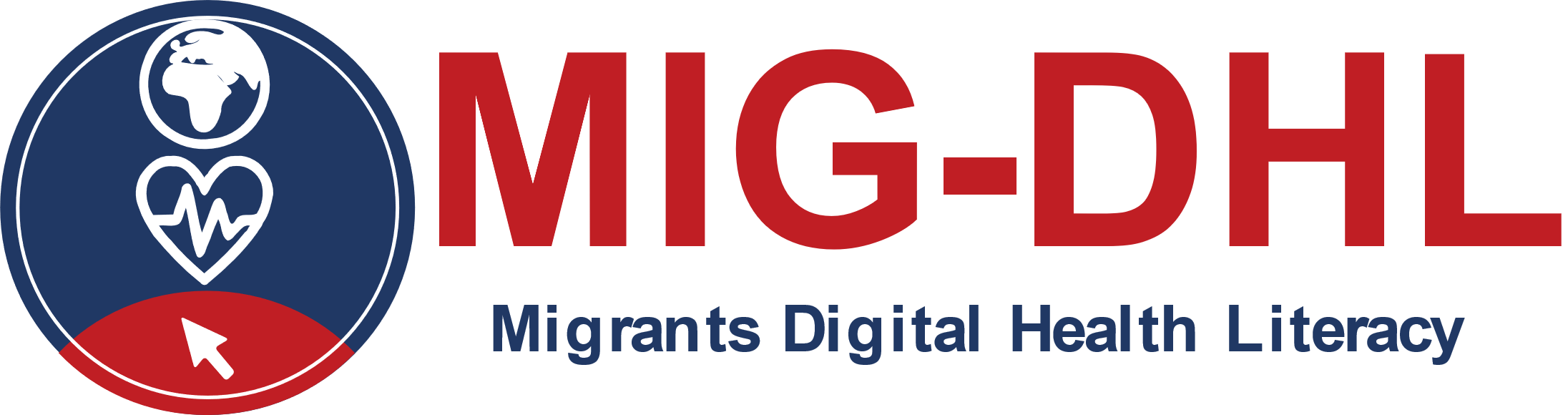 ΕγχειρίδιοΘεματική Ενότητα 5
Πλοήγηση στο Εθνικό Σύστημα Υγείας μέσω του ΔιαδικτύουΣυγγραφείς:
Carlos Serra, UVEG; Karin Drda-Kühn, MediaKΗ υποστήριξη της Ευρωπαϊκής Επιτροπής για την παραγωγή της παρούσας έκδοσης, δεν συνιστά αποδοχή του περιεχομένου, το οποίο αντανακλά τις απόψεις μόνον των δημιουργών, και η Ευρωπαϊκή Επιτροπή δεν φέρει ουδεμία ευθύνη για οποιαδήποτε χρήση των πληροφοριών που εμπεριέχονται σε αυτό. Αριθμός προγράμματος: 2020-1-DE02-KA204-007679.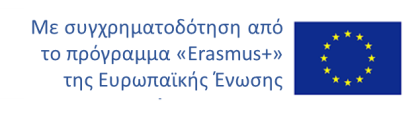 Αυτό το εγχειρίδιο για την θεματική ενότητα 5 αποτελεί μέρος του προγράμματος MIG-DHL το οποίο αποτελείται από 6 εκπαιδευτικές θεματικές ενότητες στο σύνολο, οι οποίες έχουν αναπτυχθεί στα πλαίσια της Στρατηγικής Σύμπραξης Erasmus+ MIG-DHL- Migrants Digital Health Literacy. Τα περιεχόμενα του εκπαιδευτικού προγράμματος:Μπορείτε να βρείτε περισσότερες πληροφορίες στο:  https://mig-dhl.eu/ Δήλωση περί πνευματικών δικαιωμάτων: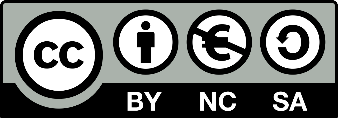 
Το έργο αυτό έχει αδειοδοτηθεί από την Creative Commons Attribution-NonCommercial-ShareAlike 4.0 Διεθνή Άδεια. Είστε ελεύθεροι να:διαμοιραστείτε — αντιγράψετε και αναδιανέμετε το υλικό σε κάθε μέσο ή μορφή τροποποιήσετε — διασκευάσετε, τροποποιήσετε και δημιουργήσετε παράγωγα του υλικού υπό τους παρακάτω όρους:Αναφορά στον αρχικό δημιουργό - Σε αυτή την περίπτωση οποιοσδήποτε επιθυμεί να αναπαράγει ή να τροποποιήσει το εν λόγω έργο οφείλει να πραγματοποιήσει αναφορά στον αρχικό δημιουργό Απαγόρευση εμπορικής χρήσης του έργου- Σε αυτή την περίπτωση η χρήση του έργου με εμπορικό σκοπό απαγορεύεται.Διανομή του παράγωγου έργου με τους όρους της αρχικής άδειας- Σε αυτή την περίπτωση επιτρέπεται η δημιουργία παραγώγων υπό τον όρο η οποιαδήποτε χρήση του έργου να πραγματοποιείται με τον ίδιο τρόπο, δηλαδή με την εφαρμογή της συγκεκριμένης άδειας.ΠεριεχόμεναΕΙΣΑΓΩΓΗΤο παρακάτω εγχειρίδιο έχει αναπτυχθεί στο πλαίσιο του IO2 του προγράμματος MIG-DHL. Αυτό το εγχειρίδιο καλύπτει τις έξι ενότητες που αναπτύχθηκαν κατά τη διάρκεια του προγράμματος MIG-DHL:Τι είναι ο ψηφιακός αλφαβητισμός για την υγεία και ποια η σημασία του; Κύρια προβλήματα υγείας κατά την άφιξη σε μία νέα χώραΥπηρεσίες Υγειονομικής ΠερίθαλψηςΓίνομαι ψηφιακά εγγράμματοςΠλοήγηση στο Εθνικό Σύστημα Υγείας μέσω του ΔιαδικτύουΔραστηριότητα στο ψηφιακό περιβάλλον υγείαςΤο εγχειρίδιο απευθύνεται ειδικά σε εκπαιδευτές και επαγγελματίες υποστήριξης (κοινωνικούς λειτουργούς, επαγγελματίες στο τομέα της υγείας κ.λ.π). Το εγχειρίδιο αποσκοπεί στη παροχή βαθύτερης κατανόησης σχετικά με τα θέματα που συζητούνται στις εκπαιδευτικές συνεδρίες, ώστε το περιεχόμενο του εκπαιδευτικού υλικού να γίνει πιο σαφές για τον εκπαιδευτή. Το εγχειρίδιο βοηθάει επίσης τους εκπαιδευτές να είναι πιο προετοιμασμένοι για να απαντήσουν σε ερωτήσεις καθώς το περιεχόμενό του είναι πιο λεπτομερές από τις πληροφορίες του εκπαιδευτικού υλικού. Επομένως, αυτό το εγχειρίδιο παρέχει πιο λεπτομερείς γνώσεις και συνδέσμους με πρόσθετους πόρους που σχετίζονται με το περιεχόμενο -κυρίως για τους εκπαιδευτές, αλλά και για άλλα άτομα που θα ήθελαν να μάθουν περισσότερα για τα θέματα που καλύπτονται στην εκπαίδευση που παρέχει το συγκεκριμένο πρόγραμμα.Η δομή του εγχειριδίου συμβαδίζει με τη δομή του εκπαιδευτικού προγράμματος. Κάθε ενότητα καλύπτεται σε ένα κεφάλαιο περίπου 6 έως 8 σελίδων.Το συγκεκριμένο εγχειρίδιο περιέχει πληροφορίες σχετικά με την Ενότητα 5, 5.)	Πλοήγηση στο Εθνικό Σύστημα Υγείας μέσω του Διαδικτύου. Συνεπώς, εδώ θα βρείτε τις απαραίτητες θεωρητικές πληρφορίες για την υποστήριξη του περιεχομένου και των δραστηριοτήτων του DPTA_5.Η Ενότητα 5 έχει έναν ιδιαίτερα πρακτικό χαρακτήρα, στην οποία οι εκπαιδευόμενοι θα εφαρμόσουν τις διαφορετικές δεξιότητες που αποκτήθηκαν στις Ενότητες 1 έως 4. Έτσι, οι εκπαιδευόμενοι θα πλοηγηθούν στο εθνικό σύστημα υγείας μέσω των διαφορετικών διαδικτυακών εργαλείων που παρουσιάζονται. Τα περιεχόμενα αυτού του εγχειριδίου βασίζονται στν παρουσίαση των διαφορετικών εργαλείων (ιστοσελίδες, εφαρμογές) στις πιο σχετικές λειτουργίες τους, καθώς και στα αναμενόμενα αποτελέσματα των ασκήσεων που θα αναπτυχθούν στην Ενότητα 5. Πρώτον, παρουσιάζονται οι ιστότοποι και οι εφαρμογές των ιδρυμάτων, δηλαδή ό,τι έχει αναπτυχθεί από τις δημόσιες αρχές που είναι απαραίτητο για τη διαχείριση της ίδια της υγείας και περιέχει διαφορετικούς τύπους πληροφοριών υγείας. Η επιλογή των ιστότοπων και των εφαρμογών βασίζεται στα διαφορετικά διοικητικά επίπεδα στα οποία χωρίζεται η χώρα. Επομένως, παρουσιάζονται αρχικά οι πιο σχετικοί ιστότοποι που διαχειρίζονται εξουσιοδοτημένες δημόσιες αρχές.Δεύτερον, περιλαμβάνονται αξιόπιστοι ιστότοποι που σε ορισμένες περιπτώσεις σχετίζονται άμεσα ή προτείνονται από τις δημόσιες αρχές. Ωστόσο, δεν πρόκειται για θεσμικούς ιστότοπους-εφαρμογές, αφού δεν αναπτύσσονται από δημόσιες αρχές. Οι ιστότοποι και οι εφαρμογές δεν είναι δημόσιοι, αλλά παρέχουν σχετικές και εξειδικευμένες πληροφορίες για ορισμένα θέματα που, κατά κάποιο τρόπο, συμπληρώνουν τις πληροφορίες που παρέχονται από τις δημόσιες αρχές (παρέχονται παραδείγματα στις διαφάνειες της Ενότητας 5).ΚΥΡΙΑ ΕΡΓΑΛΕΙΑ ΨΗΦΙΑΚΗΣ ΥΓΕΙΑΣ ΣΤΗΝ ΕΛΛΑΔΑ1 Θεσμικά διαδικτυακά εργαλεία1.1 Ιστοσελίδα του εθνικού συστήματος υγείας της Ελληνικής Κυβέρνησης. Υπουργείο Υγείας.ΣΥΝΔΕΣΜΟΣ: https://www.moh.gov.gr/Οι εκπαιδευόμενοι μπορούν να βρουν επίσημες πληροφορίες για τις διαδικασίες υγείας και γενικές πληροφορίες για την Προαγωγή της υγείας και της πρόληψης. Πληροφορίες που απευθύνονται σε διαφορετικές στοχευμένες ομάδες και θέματα: Παιδική ηλικία, Εφηβεία, Ενήλικες, Ηλικιωμένοι, Γυναίκες, Εμβολιασμοί, Καπνός, Πρόληψη από το αλκοόλ, Πρόληψη της βίας, Ασθένειες: μεταδοτικές και μη, Ψυχική Υγεία, Ασφάλεια και Πρόληψη Τραυματισμών, Οδική Ασφάλεια, Πρόληψη της βίας, Σπάνιες ασθένειες, Ασφάλεια ασθενών, Ενώσεις ασθενών και οικογένειας, Υπηρεσίες και κέντρα υγείας κ.λπ.1.2 Ιστοσελίδα της Υπηρεσίας του ΟΗΕ για τους Πρόσφυγες (UNHCR).ΣΥΝΔΕΣΜΟΣ: https://help.unhcr.org/greece/living-in-greece/access-to-healthcare/Ο ιστότοπος της Ύπατης Αρμοστείας του ΟΗΕ για τους πρόσφυγες προσφέρει όλες τις διαθέσιμες πληροφορίες για τους μετανάστες όσον αφορά τις υπηρεσίες υγείας στις οποίες μπορούν να έχουν πρόσβαση σε καταστάσεις έκτακτης ανάγκης, ιδιαίτερη πρόσβαση στην υγειονομική περίθαλψη που δικαιούνται, τον τρόπο κράτησης ραντεβού σε ένα νοσοκομείο, τις απαιτήσεις εμβολιασμού, την παροχή φαρμάκων και άλλα.1.3 Ιστοσελίδα του Ελληνικού Κέντρου Ελέγχου και Πρόληψης Νοσημάτων (ΕΟΔΥ): PHILOSΣΥΝΔΕΣΜΟΣ: https://eody.gov.gr/en/philos/Το πρόγραμμα «PHILOS-Επείγουσα υγειονομική απάντηση στν προσφυγική κρίση» είναι ένα πρόγραμμα του ελληνικού Υπουργείου Υγείας που υλοποιείται από το Ελληνικό Κέντρο Ελέγχου και Πρόληψης Νοσημάτων (ΕΟΔΥ). Είναι μία νέα προσέγγιση της Ελληνικής Δημοκρατίας για την αντιμετώπιση της προσφυγικής κρίσης, καλύπτοντας τις υγειονομικές και ψυχοκοινωνικές ανάγκες των ανθρώπων που ζουν σε ανοιχτούς καταυλισμούς. Το πρόγραμμα χρηματοδοτείται από το Ταμείο Ασύλου, Μετανάστευσης και Ένταξης της Γενικής Διοίκησης Μετανάστευσης και Εσωτερικών Υποθέσεων της ΕΕ. 1.4 Ιστοσελίδα του Υπουργείου Μετανάστευσης και Ασύλου: Κέντρα Ένταξης Μεταναστών (ΚΕΜ)ΣΥΝΔΕΣΜΟΣ: https://migration.gov.gr/migration-policy/integration/draseis-koinonikis-entaxis-se-ethniko-epipedo/kentra-entaxis-metanaston/Ο ιστότοπος παρέχει πληροφορίες σχετικά με τα κέντρα ένταξης μεταναστών. Τα κέντρα ένταξης μεταναστών παρέχουν βοήθεια σε πολίτες τρίτων χωρών για νομικά ζητήματα που σχετίζονται με τη νόμιμη διαμονή τους στη χώρα (π.χ. άδειες διαμονής, κάρτα πρόσφυγα, έκδοση ΑΜΚΑ κ.λπ.). Παρέχουν κοινωνικο-ψυχολογική υποστήριξη, ιδίως σε ευάλωτες ομάδες υπηκόων τρίτων χωρών (π.χ. γυναίκες, παιδιά). Υποστηρίζουν τη μάθηση παιδιών προσχολικής και σχολικής ηλικίας μεταναστών/δικαιούχων διεθνούς προστασίας και παρέχουν πληροφορίες για δραστηριότητες κατάρτισης γλωσσών ενηλίκων που υλοποιούνται στην περιοχή. Επιπλέον, ευαισθητοποιούν την τοπική κοινωνία σε θέματα ξενοφοβίας, ρατσισμού και εμπορίας ανθρώπων. Προωθούν επίσης τον εθελοντισμό και υποστηρίζουν τη συμμετοχή υπηκόων τρίτων χωρών σε ομάδες, συλλόγους και διαπολιτισμικές οργανώσεις. Τέλος, δικτυώνονται με άλλα ΚΕΜ και υπηρεσίες/οργανισμούς που δραστηριοποιούνται στην ένταξη υπηκόων τρίτων χωρών.1.5 Ιστοσελίδα Παγκόσμιου Οργανισμού ΥγείαςΣΥΝΔΕΣΜΟΙ: https://www.who.int/https://www.who.int/health-topics/refugee-and-migrant-health#tab=tab_1 https://www.who.int/news/item/21-05-2020-who-and-unhcr-join-forces-to-improve-health-services-for-refugees-displaced-and-stateless-peopleΟ ιστότοπος του ΠΟΥ παρέχει ενημερωμένες, διεθνείς πληροφορίες για ένα ευρύ φάσμα θεμάτων υγείας. Είναι επομένως μια μεγάλη πηγή για (γενική) παιδεία στον τομέα της υγείας. Από αυτόν τον ιστότοπο μπορείτε να λάβετε πληροφορίες σχετικά με την ενημερωμένη κατάσταση της υγείας στις περισσότερες χώρες του κόσμου, που μπορεί να ενδιαφέρει τους εκπαιδευόμενους σε περίπτωση που θέλουν να λάβουν ενημερωμένες πληροφορίες σχετικά με την κατάσταση της υγείας στις χώρες καταγωγής τους και /ή όπου μπορούν να διαμένουν τα μέλη της οικογένειάς τους.Σε χώρες που φιλοξενούν πολλούς πρόσφυγες και μετανάστες, τα γραφεία της ΠΟΥ στη χώρα συνεργάζονται με τα υπουργεία Υγείας και άλλους εταίρους στις προσπάθειές τους για την πρόληψη και τον έλεγχο του COVID-19. Ο ΠΟΥ συνεργάζεται επίσης με άλλες υπηρεσίες του ΟΗΕ για την παροχή προσωρινής τεχνικής καθοδήγησης σχετικά με την κλιμάκωση της ετοιμότητας σε επιδημίες, σε ανθρωπιστικές καταστάσεις, συμπεριλαμβανομένων των καταυλισμών προσφύγων και των δομών εκτός καταυλισμών. Παρόμοιες οδηγίες έχουν εκδοθεί ειδικά για χώρες στις περιοχές της Ευρώπης και της Ανατολικής Μεσογείου όπου ο πληθυσμός των προσφύγων είναι μεγάλος.1.6 Άϋλη ΣυνταγογράφησηΣΥΝΔΕΣΜΟΣ: https://www.gov.gr/ipiresies/ugeia-kai-pronoia/phakelos-ugeias/aule-suntagographese Ο ιστότοπος παρέχει τη δυνατότητα εγγραφής για λήψη ηλεκτρονικών συνταγών (φάρμακα και παραπεμπτικές εξετάσεις) με μήνυμα (SMS) ή ηλεκτρονικό ταχυδρομείο (e-mail) σε κινητό τηλέφωνο χωρίς την ανάγκη εκτυπώσεων. Με την εγγραφή σας μπορείτε επίσης να λαμβάνετε ενημερώσεις μέσω SMS ή email για τα ιατρικά σας ραντεβού.1.7 Εφαρμογή MyHealth ΣΥΝΔΕΣΜΟΣ: https://myhealth.gov.gr/   Το MyHealth είναι η νέα εφαρμογή της Ελληνικής Κυβέρνησης που διευκολύνει τη συνταγογράφηση και την παραπομπή για εξετάσεις.Μέσω της εφαρμογής MyHealth μπορείτε να διαχειριστείτε και να προβάλετε συγκεντρωτικές πληροφορίες σχετικά με τις συνταγές και τις παραπομπές σας και έχετε άμεση και εύκολη πρόσβαση στο ιστορικό των ηλεκτρονικών συνταγών. Μπορείτε επίσης να λαμβάνετε ειδοποιήσεις για νέες συνταγές και παραπομπές εξετάσεων.1.8 Ηλεκτρονικά Ιατρικά Ραντεβού - eΡαντεβούΣΥΝΔΕΣΜΟΣ: https://www.gov.gr/ipiresies/ugeia-kai-pronoia/phakelos-ugeias/finddoctors Μέσω της ιστοσελίδας των Ηλεκτρονικών Ιατρικών Ραντεβού μπορείτε εύκολα και γρήγορα να κλείσετε το ιατρικό σας ραντεβού σε δομές Πρωτοβάθμιας Φροντίδας Υγείας (Κέντρα Υγείας, ΤΟΜΥ, Τοπικά Ιατρεία). Μπορείτε επίσης να ακυρώσετε ένα ραντεβού που έχετε ήδη κλείσει, να διαχειριστείτε πώς θέλετε να ενημερώνεστε για τα ραντεβού σας και να δείτε μια λίστα με όλα τα ραντεβού που έχετε κλείσει στο παρελθόν.1.9 Ιστοσελίδες για εύρεση φαρμακείουΣΥΝΔΕΣΜΟΣ: https://eopyy.gov.gr/PharmacyList Μέσω αυτής της ιστοσελίδας του ΕΟΠΥΥ μπορείτε εύκολα να εντοπίσετε τα φαρμακεία του ΕΟΠΥΥ (όχι ιδιωτικά φαρμακεία) κοντά σας και να ενημερωθείτε για το ωράριο εργασίας. ΣΥΝΔΕΣΜΟΣ: https://fsa-efimeries.gr/Μέσω αυτής της ιστοσελίδας μπορείτε να εντοπίσετε εφημερεύοντα ιδιωτικά φαρμακεία (Αττικής) και πληροφορίες σχετικά με τις ώρες εργασίας και τα στοιχεία επικοινωνίας.1.10 Χάρτης ΥγείαςΣΥΝΔΕΣΜΟΣ: https://healthatlas.gov.gr/Με τον Χάρτη Υγείας οποιοσδήποτε μπορεί εύκολα να εντοπίσει όλες τις διαθέσιμες εγκαταστάσεις υγειονομικής περίθαλψης κοντά του, μπορεί να αναζητήσει χρησιμοποιώντας μια συγκεκριμένη περιοχή και να ενημερωθεί σχετικά με δεδομένα που σχετίζονται με την υγεία.  1.11 Ιστοσελίδα του Εθνικού Κέντρου Αιμοδοσίας (EKEA)ΣΥΝΔΕΣΜΟΣ: https://ekea.gr/Η ιστοσελίδα του ΕΚΕΑ παρέχει πληροφορίες για την αιμοδοσία και την εγγραφή στην εθνική βάση δεδομένων αιμοδοτών. Το ΕΚΕΑ και οι υπηρεσίες του στοχεύουν να αποτελέσουν τον επιστημονικό/διοικητικό φορέα της Μεταγγιστικής Ιατρικής, διασφαλίζοντας υπηρεσίες υψηλής ποιότητας καθώς και αντίστοιχης ποιότητας αίματος και παραγώγων του σε όλη τη χώρα. Μέσα από την ιστοσελίδα μπορείτε να έχετε πρόσβαση σε εκπαιδευτικό υλικό και να ενημερώνεστε για τις εκστρατείες αιμοδοσίας.2 Μη θεσμικά διαδικτυακά εργαλεία2.1 CEA ΕΡΥΘΡΟΣ ΣΤΑΥΡΟΣ ΕΛΛΑΔΑΣΣΥΝΔΕΣΜΟΣ: https://www.youtube.com/channel/UCAq5QYu4nh4O1dRX1XeRxgw/videos Ο Ερυθρός Σταυρός Ελλάδος έχει κυκλοφορήσει μια ποικιλία βίντεο σχετικά με την υγεία στο YouTube, τα οποία αφορούν ζητήματα υγείας, έκτακτες ανάγκες, την υγεία των παιδιών και πολλά άλλα θέματα υγείας που επηρεάζουν άμεσα τους πρόσφυγες και τους μετανάστες. Τα βίντεο προσφέρονται σε πολλές διαφορετικές γλώσσες. 2.2 INTERSOSΣΥΝΔΕΣΜΟΣ: https://www.intersos.gr/en/ Η INTERSOS Hellas είναι ένας μη κυβερνητικός οργανισμός που δραστηριοποιείται στην Ελλάδα με στόχο να παρέχει ίσες ευκαιρίες και μακροπρόθεσμες, ανθεκτικές λύσεις σε άτομα που έχουν ανάγκη. Η οικογένεια INTERSOS δραστηριοποιείται από το 1992 και βρίσκεται σε 20 χώρες σε όλο τον κόσμο.2.3 Ιστοσελίδα της γραμμής Ψυχολογικής υποστήριξης-10306ΣΥΝΔΕΣΜΟΣ: https://10306.gr/Ο ιστότοπος προσφέρει πληροφορίες για τη γραμμή ψυχολογικής υποστήριξης 10306. Η γραμμή 10306 λειτουργεί όλο το 24ωρο, 7 ημέρες την εβδομάδα, δωρεάν και ανώνυμα. Απευθύνεται σε πολίτες κάθε φύλου και ηλικίας για οποιοδήποτε θέμα ψυχικής υγείας τους απασχολεί (π.χ. άγχος, οικογενειακά θέματα, πένθος, κρίση πανικού). Η γραμμή παρέχει υποστήριξη, πληροφορίες και καθοδήγηση, εάν χρειάζεται, για να κάνει την ψυχική υγεία προσβάσιμη σε όλους.2.4 Ιστότοπος Mig-Healthcare Project – Ελαχιστοποίηση των ανισοτήτων στην υγεία και βελτίωση της ενσωμάτωσης ευάλωτων μεταναστών και προσφύγων στις τοπικές κοινωνίεςΣΥΝΔΕΣΜΟΣ: https://www.mighealthcare.eu/Η βάση δεδομένων παρέχει πληροφορίες σχετικά με το προφίλ σωματικής και ψυχικής υγείας των ευάλωτων μεταναστών και προσφύγων σε ολόκληρη την ΕΕ, καθώς και το θεσμικό περιβάλλον και τις διαθέσιμες υπηρεσίες υγειονομικής περίθαλψης για αυτούς.Το πρόγραμμα Mig-Healthcare παρέχει επίσης πρόσβαση σε έναν οδικό χάρτη και μια εργαλειοθήκη που συνδυάζει στοιχεία από πρωτότυπη έρευνα και άλλες πληροφορίες για να παρουσιάσει συγκεκριμένα βήματα στην παροχή περίθαλψης σε μετανάστες και πρόσφυγες σε κοινοτικό επίπεδο. Αυτός ο οδικός χάρτης είναι μια πολύτιμη και χρήσιμη πηγή για μια μεγάλη ποικιλία ενδιαφερομένων τόσο σε ατομικό όσο και σε οργανωτικό επίπεδο, συμπεριλαμβανομένων, μεταξύ άλλων, των μεταναστών/προσφύγων και των αντιπροσωπευτικών τους φορέων.Το πρόγραμμα Mig-Healthcare παρέχει επίσης έναν διαδραστικό χάρτη για τον εντοπισμό των πόρων για την υγεία και την κοινωνική περίθαλψη των μεταναστών που διατίθενται στην ευρωπαϊκή επικράτεια (τελευταία ενημέρωση το 2020).2.5 Πύλη MEDLINEPLUS ΣΥΝΔΕΣΜΟΣ: https://medlineplus.gov/  Το MedlinePlus είναι μια υπηρεσία της Εθνικής Βιβλιοθήκης Ιατρικής (NLM) Ηνωμένων Πολιτειών, της μεγαλύτερης ιατρικής βιβλιοθήκης στον κόσμο, η οποία ανήκει στο Εθνικό Ινστιτούτο Υγείας (NIH) των Ηνωμένων Πολιτειών. Ο στόχος αυτού του ιστότοπου είναι να παρέχει υψηλής ποιότητας, σχετικές πληροφορίες για την υγεία και την ευεξία που είναι αξιόπιστες, κατανοητές και χωρίς διαφημίσεις σε περισσότερες από 50 γλώσσες, δωρεάν και προσβάσιμο οπουδήποτε, οποτεδήποτε, σε οποιαδήποτε συσκευή.3 Πρακτικές Ασκήσεις 5.4 – Αναμενόμενη επίλυση -Ελλάδα-Ακολουθεί ο τρόπος με τον οποίο αναμένεται από τους εκπαιδευόμενους να λύσουν σωστά τα διαφορετικά σενάρια που παρέχονται ως Πρακτική Άσκηση 5.4:Δραστηριότητα 1: Οι εκπαιδευόμενοι θα πρέπει να αποκτήσουν  πρόσβαση στν πύλη του (εθνικού) Υπουργείου Υγείας και στις πληροφορίες για το εμβόλιο της γρίπης (https://www.moh.gov.gr/articles/health/dieythynsh-dhmosias-ygieinhs/emboliasmoi/alles-systaseis-ths-ethnikhs-epitrophs-emboliasmwn/9447-antigripikos-emboliasmos-2021-2022).Μπορούν επίσης να βρουν πληροφορίες στην ιστοσελίδα του ΕΟΔΥ (https://eody.gov.gr/disease/gripi-kai-epochiki-gripi/Δραστηριότητα 2: Οι εκπαιδευόμενοι θα πρέπει να αναζητήσουν πληροφορίες μέσω της ιστοσελίδας του ΕΚΕΑ (https://ekea.gr/). Δραστηριότητα 3: Αυτές οι πληροφορίες βρίσκονται στην ιστοσελίδα του Υπουργείου Υγείας (https://www.moh.gov.gr/articles/citizen/efhmeries-nosokomeiwn/68-efhmeries-nosokomeiwn-attikhs).Δραστηριότητα 4: Οι εκπαιδευόμενοι μπορούν να κλείσουν ραντεβού με τον γιατρό με τη πλατφόρμας eΡαντεβού.Δραστηριότητα 5: Η απάντηση σε αυτό το ερώτημα είναι να πάτε στο νοσοκομείο.Δραστηριότητα 6: Η απάντηση σε αυτό το ερώτημα είναι να κλείσετε ένα ραντεβού με έναν οδοντίατρο μέσω της πλατφόρμας eΡαντεβού.Δραστηριότητα 7: Η απάντηση σε αυτό το ερώτημα είναι να κλείσετε ένα ραντεβού με έναν ψυχίατρο μέσω της πλατφόρμας eΡαντεβού.Η εναλλακτική είναι να καλέσετε το σταθερό τηλέφωνο 10306 ή να βρείτε πληροφορίες στην ιστοσελίδα 10306.Δραστηριότητα 8: Μπορούν να αναζητήσουν ιδιωτικά φαρμακεία (στην περιφέρεια Αττικής) εδώ: https://fsa-efimeries.gr/ ή για φαρμακεία του ΕΟΠΥΥ εδώ: https://eopyy.gov.gr/PharmacyList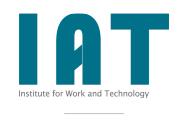 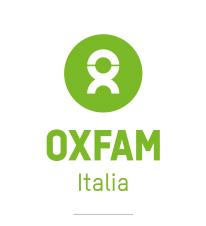 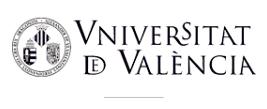 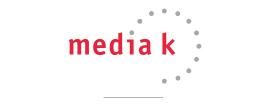 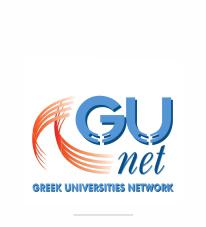 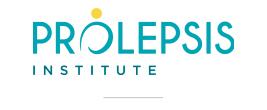 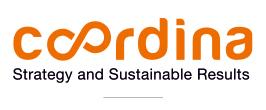 Το πρόγραμμα MIG-DHL Θεματική 1: Τι είναι ο ψηφιακός αλφαβητισμός για την υγεία και  ποια η σημασία του;Θεματική 2: Κύρια προβλήματα υγείας κατά την άφιξη σε μια νέα χώραΘεματική 3: Υπηρεσίες Υγειονομικής ΠερίθαλψηςΘεματική 4: Γίνομαι ψηφιακά εγγράμματοςΘεματική 5: Πλοήγηση στο Εθνικό Σύστημα Υγείας μέσω του ΔιαδικτύουΘεματική 6: Δραστηριότητα στο ψηφιακό περιβάλλον υγείας